UNIVERSIDAD VERACRUZANA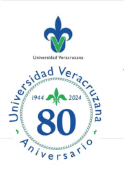 FACULTAD DE MEDICINA VETERINARIA Y ZOOTECNIAINFORME MENSUAL DE  SERVICIO SOCIALDATOS DE  DONDE SE REALIZA EL SERVICIO SOCIAL H. Veracruz, Ver., a  ____  de  ________________ de  2024No. de ReporteNo. de ReporteCarreraMedicina Veterinaria y Zootecnia Medicina Veterinaria y Zootecnia MesMesÁreaBiológico AgropecuariaBiológico AgropecuariaPeriodoPeriodoZonaVeracruz Veracruz Matrícula Matrícula NombreNombreApellido PaternoApellido PaternoApellido MaternoApellido MaternoApellido MaternoNombre (s)Nombre del programaInstancia LocalidadNombre del SupervisorACTIVIDADES  REALIZADASDURACIÓNDURACIÓNOBSERVACIONESTotal de horas del mes:Fecha de entrega:Colocar el nombre a computadoraColocar el nombre a computadoraColocar el nombre a computadoraColocar el nombre a computadoraColocar el nombre a computadoraNombre y firma del prestador del servicio socialNombre y firma del prestador del servicio socialNombre y firma del supervisorNombre y firma del supervisorNombre y firma del supervisorDra. Anabel Cruz RomeroDra. Anabel Cruz RomeroDr. Jorge Genaro Vicente MartínezDr. Jorge Genaro Vicente MartínezDr. Jorge Genaro Vicente MartínezCoordinador del Servicio SocialCoordinador del Servicio SocialDirector de la FacultadDirector de la FacultadDirector de la Facultad